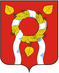 О внесении изменений в постановление администрации Александровского района от 23.03.2020 № 210-пВ соответствии с Указом Губернатора Оренбургской области от 17.03.2020 № 112-ук «О мерах по противодействию распространению в Оренбургской области новой коронавирусной инфекции (2019-nCoV) (в редакции от 10.09.2020 № 439-ук), руководствуясь ч. 5 ст. 31 Устава муниципального образования Александровский район Оренбургской области:Внести в постановление администрации Александровского района Оренбургской области от 23.03.2020 № 210-п «О мерах по противодействию распространения в Александровском районе Оренбургской области новой коронавирусной инфекции (2019-nCoV)» (в редакции от 01.09.2020 № 756-п) следующие изменения:1.1. абзацы 21 и 22 пункта 1 постановления исключить;1.2. дополнить пункт 1.2.1 постановления абзацем следующего содержания:«совместно с организациями и индивидуальными предпринимателями, осуществляющими перевозки пассажиров и багажа по муниципальным маршрутам регулярных перевозок, организовать контроль наличия у работников и пассажиров средств индивидуальной защиты (маски и перчатки), режима текущей дезинфекции.»;1.3. абзац 3 пункта 2 постановления изложить в следующей редакции:«приостановить визиты обучающихся и работников организаций, осуществляющих образовательную деятельность, из иных субъектов Российской Федерации и иностранных государств;»;1.4. абзац 3 пункта 4 постановления изложить в следующей редакции:«приостановить визиты обучающихся и работников образовательных организаций из иных субъектов Российской Федерации и иностранных государств.»;1.5. пункт 4 постановления дополнить абзацем 4 следующего содержания:«с 14 сентября 2020 года допускается обучение с очным присутствием обучающихся в образовательных организациях , реализующих программы дополнительного образования. При этом учреждение вправе возобновить работу после рассмотрения Управлением Федеральной службы по надзору в сфере защиты прав потребителей и благополучия человека по Оренбургской области обращения учреждения о готовности к работе с учетом требований санитарно-эпидемиологического законодательства.»;1.6. абзац 12 пункта 5 постановления исключить.Постановление вступает в силу со дня его подписания и подлежит обнародованию.Исполняющий обязанностиглавы  района						           	С.Н. ГриневРазослано: заместителям главы администрации, ГБУЗ «Александровская РБ»,Юго–Западному территориальному отделу управления Роспотребнадзора по Оренбургской области, отделам администрации, муниципальным учреждениям, главам сельсоветов, прокурору, в дело.Администрация Александровского районаОренбургской областиПОСТАНОВЛЕНИЕАдминистрация Александровского районаОренбургской областиПОСТАНОВЛЕНИЕАдминистрация Александровского районаОренбургской областиПОСТАНОВЛЕНИЕ11.09.2020с. Александровка№ 789-п